Отряд пожарных – он большой,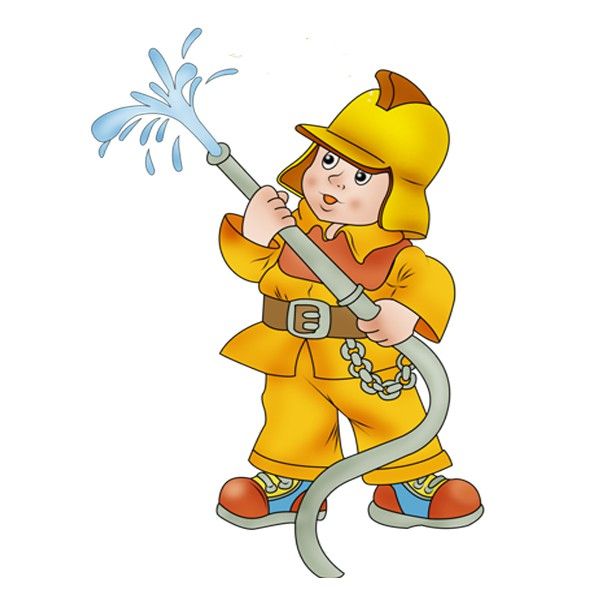 Готов он встретиться с бедой,Девиз их главный – выручать,Спасать, хранить и защищать!Огонь приносит людям тепло, радость, но иногда он может стать опасным и жестоким врагом. На пути огня встают смелые и умные, быстрые и находчивые люди – пожарные. Они борются с огнем, спасают пострадавших. Галина Лебедева «Пожарная машина» Машина пожарная - красного цвета. А ну-ка, подумай, зачем нужно это? Затем, чтобы каждый, увидев, бежал В сторонку и ехать бы ей не мешал. Ужасная скорость! Гудок, будто вой. "Стоять всем на месте!"- свистит постовой. Только машине красного цвета Проезд разрешен напрямик вдоль проспекта. Пожарные в касках сидят в два ряда. В цирке пожар. Они едут туда. Крыша горит и пылает арена! За дело пожарные взялись мгновенно. Только мелькают по лестнице пятки, Ныряют в огонь смельчаки без оглядки. Спасают верблюда, выводят слона... Вот где сноровка и сила нужна. Пожарный под куполом как акробат: Там две обезьянки от страха вопят. Под каждой подмышкой торчит по мартышке,- Он их достал и вернулся назад. Огонь побежден. Он утих и погас А цирк подновят и откроют для нас. Пожарной машине красного цвета 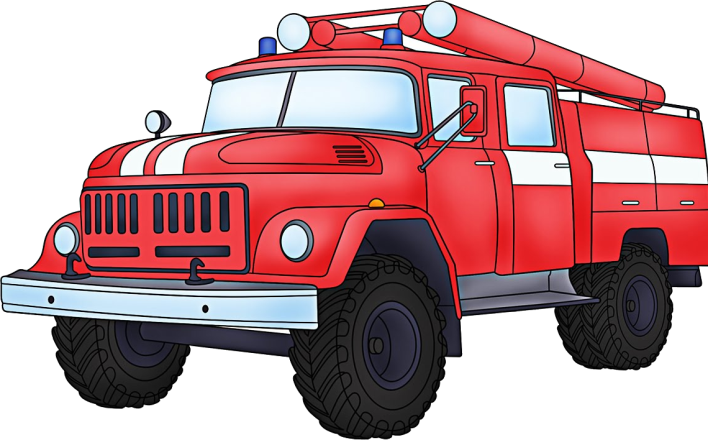 И смелым пожарным спасибо за это!Уважаемые родители! Поговорите с ребёнком, задайте ему вопросы по тексту стихотворения:- О чём говорится в стихотворении?- Какого цвета пожарная машина? Почему?- Почему издаёт такой сигнал? Как сигналит пожарная машина?- Куда выехали пожарные? Что случилось?- Каких животных спасли пожарники?- С кем сравнивают пожарников? (с акробатом).  Почему? (потому что они ловкие, смелые, быстрые)- Нужна ли такая профессия? Зачем?- Какие пожарники? (смелые, отважные, физически сильные и т.д)- Какой девиз у пожарнных? (выручать, спасать, хранить и защищать!)Расскажите и обсудите  пословицы:1. Из искры  - пожар рождается2. Без дыма - нет огня3. Огонь хороший слуга, но - плохой хозяин4. Правда в огне -  не горит и в воде не тонет5. Огонь друг - и враг человека7. Спичка – невеличка, огонь – великанОтгадай загадку:Спят смирно дочки в коробке – домике,
У сонь, у тихонь в голове огонь.
(Спички)На привале нам помог:
Суп варил, картошку пек.
Для похода он хорош,
Да с собой не понесешь.
(Костер)Его просят, его ждут,
А придет – прятаться начнут.
(Дождь)В степи удалили шашкой,
А конец за горами сверкнул.
(Молния)Красный теленок черную корову лижет.
(Огонь, котел)Через поле и лесок
Подает он голосок,
Он бежит по проводам,
Скажешь здесь, а слышно – там.
(Телефон)По деревне прошел – ничего не оставил.
(Огонь)ПОИГРАЕМ?      ПОИГРАЕМ!Раз, раз, раз, раз и огонь погас.Спасибо пожарным, а то бы беда!Пожарные нас выручают всегда!Знает каждый гражданинЭтот номер – 01, 101, 112«Вызов пожарных»Сделать полосу препятствий: перепрыгнуть через предметы, пролезть под ножками стула, перебраться через подушки, прокатиться «брёвнышком» Подбежать к телефону, поднять трубку, вызвать (крикнуть) «01».«Ловкие водители»Пожарные должны быстро выехать на место бедствия и потушить огонь. Для этого они должны быть ловкими водителями.Задача ребёнка – «пожарника» провести «змейкой» игрушечную пожарную (любую)  машину, не задев ни одного предмета. Машину можно вести как на верёвочке, так и руками.«Сообразительный пожарный» Что развивает:  умение действовать по сигналу, ловкость, быстроту реакции. По всей комнате раскладываются различные предметы, игрушки.Ход: Мама или папа ведущий. Играет весёлая музыка, игроки танцуют, выполняют различные движения по показу ведущего либо самостоятельно. Как только музыка прекращается, нужно быстро взять названный предмет и поднять его вверх.  Кто не успел поднять  предмет, считается проигравшим. Играем, пока сохраняется интерес к игре.«Смелые пожарные» Что  развивает: быстроту, ловкость, уверенность в своих действиях. Правила: выполнять задание поочерёдно По команде игроки должны пройти полосу препятствий, добраться до стульчиков с игрушкой и вынести ее «из огня». Побеждает тот, кто придет к финишу первым. Игру можно усложнить, предложив «пожарным» двигаться с завязанными глазами. «Внимательный пожарник»Что развивает: умение действовать по сигналу, ориентироваться в пространстве. Правила игры. Игру начинает взрослый. Он показывает ребёнку какую-нибудь игрушку. Мама или папа предлагает выйти ребёнку из комнаты, а сам быстро прячет игрушку и предупреждает  о том, что тот, кто первый найдет игрушку, не должен показывать на нее пальцем и говорить вслух, где она спрятана. По команде «Ищем!» ребёнок проходит в комнату и ищет игрушку (предмет). Если играет несколько человек, то отмечается самый внимательный и находчивый игрок, который первый нашел игрушку. Он и прячет ее следующим. «Меткий пожарник»Что развивает: глазомер	Обозначается место «спасательного устройства», куда  будет спасаться игрушка. Ребёнок встаёт от этого места на определённом расстоянии (80 см – 1.50) и бросает игрушку, способом снизу или от плеча направляя движением руки. «Костер во рву»Что развивает: ловкость, прыгучесть, укрепляет голеностоп.Посредине комнаты проводятся две линии на расстоянии 30 – 40 - 70–90- 100 см одна от другой (в зависимости от возраста ребёнка). Эти линии образуют ров, в котором костер (мнимый). Ребёнок должен перепрыгнуть через «костер», тот, кто не перепрыгивает, или наступает на черту – сгорает». Расстояние можно увеличивать. «После пожара» Что развивает: моторику, скоординированность действий правого и левого полушария.Ребёнок  садятся на стульчик или стоит.  Берёт в руки катушку (палочку, карандаш), к которой одним концом прикреплен шнур. По команде начинает наматывать шнур (верёвку, нитку). Побеждает тот, кто закончит первым.Игру можно повторить несколько раз – с участием других членов семьи. Наматывать можно разными способами.«Потуши пожар»Через «пожарный рукав» (трубочка) ребёнок – «пожарник»  выдувает в стакан с водой: сильно, спокойно, тихо, не раздувая при этом щёки. Может втягивать воду из одного стакана и удерживая, перенести в другой. Если игроков двое можно устроить соревнование кто быстрее потушит пожар.«Опасно – безопасно»Закреплять знания детей о различных опасных для жизни и здоровья ситуациях; развивать ловкость и быстроту реакции.         Ход игры: Ребёнок стоит перед взрослым. У мамы или папы в руках мяч. Взрослый кидает ребенку мяч и называет любую ситуацию (например: играть на балконе, открывать окно), ребенок должен в ответ либо оттолкнуть мяч (если ситуация является опасной), либо поймать мяч (если ситуация не опасна). Вариант игры: вместо опасных ситуаций можно называть различные предметы (как опасные - ножи; так и не опасные-кукла).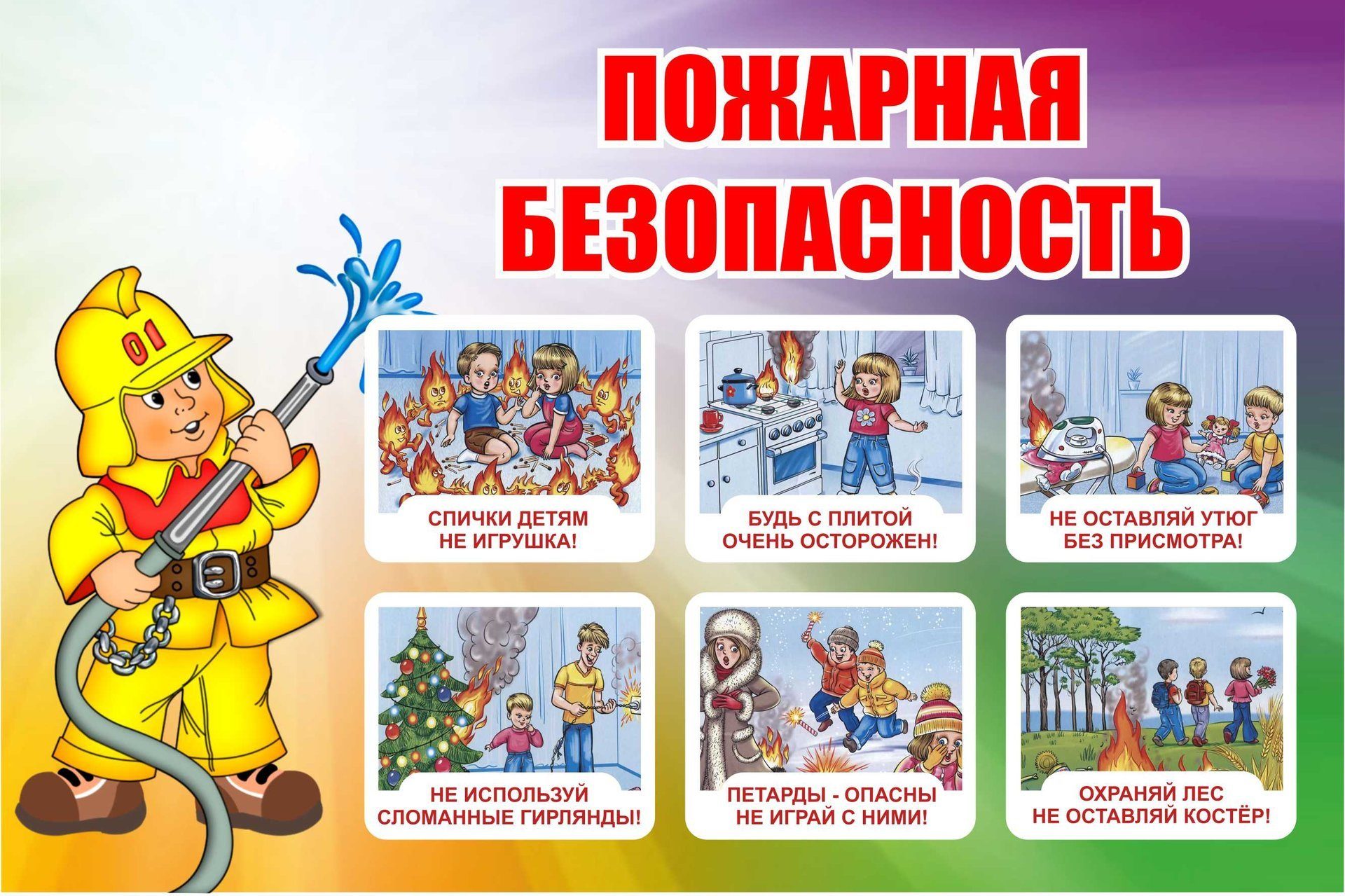 Будьте здоровы! Берегите себя!